.BASIC RUMBA STEPS, LOCK STEP, ½ TURN, STEP ½ PIVOTCROSS CLOSE DIAGONAL STEPS, WALK FORWARD, ROCK STEP, ½ TURN LEFTSKATER STEPS FORWARD, ROCK STEP, COASTER STEPSIDE ROCK & CROSS STEP, ROCK WITH ¼ TURN, STEP FORWARD, ½ TURN RIGHTOn count 29, put hands on the back of your head and push pelvis forwardREPEATL.A. Swing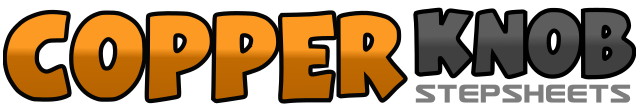 .......Count:32Wall:4Level:Intermediate.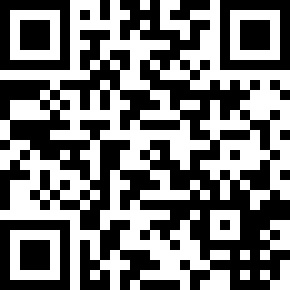 Choreographer:Henry Damen (NL)Henry Damen (NL)Henry Damen (NL)Henry Damen (NL)Henry Damen (NL).Music:Swingit - Bus StopSwingit - Bus StopSwingit - Bus StopSwingit - Bus StopSwingit - Bus Stop........1&2Step left side left, step right next to left, step left forward3&4Step right side right, step left next to right, step forward right5&6Step back left, lock right in front of left, step back left7&8½ turn right stepping right forward, step forward left, ½ turn right9&10Step left across right, step right next to left, step left diagonal forward11&12Step right across left, step left next to right, step right ¼ turn right13-14Walk forward left, walk forward right15&16Rock forward left, step right in place, ½ turn left stepping left forward17-18Skate forward right, skate forward left19&20Skate forward right, skate forward left skate forward right & ¼ turn right21-22Rock forward left, step right in place23&24Step back left, step left right next to left, step forward left25&26Rock right side right, step left in place, step right across left27&28Rock left side left, step right in place, step left across right29&30Rock right forward & ¼ turn right, step left in place, step right next to left31-32Step forward left, make ½ turn right